 中共潍坊市委离退休干部工作委员会文件                          潍离退工发〔2017〕19号关于对市直离退休干部党组织有关情况进行信息采集的通知市直各部门、单位老干部（组织、人事）科，各高等院校老干部（组织、人事）科：根据《关于健全完善离退休干部党组织工作经费保障机制的意见（试行）》（潍老发〔2017〕37号）和《关于做好离退休干部党组织书记工作补助发放工作的通知（试行）》（潍老发〔2017〕38号）文件要求，为进一步做好离退休干部党组织工作经费及离退休干部党组织书记工作补助发放工作，对市直离退休干部党组织有关情况进行信息采集，现就有关事项通知如下：一、采集范围。经费由市财政负责保障的市直机关、事业单位及所属单位建立的离退休干部党支部、党总支、党委。二、采集内容。主要是离退休干部党组织设置，离退休干部党组织书记基本情况。三、有关要求。此次统计情况作为下步工作经费发放的依据，请各单位高度重视，安排专人负责统计上报。统计数据要真实、准确，做到不漏、不重。1、要与各单位录入灯塔—党建在线系统的离退休干部党组织和离退休干部党组织书记基本信息相一致。2、要按照党组织隶属关系，将汇总后的《市直离退休干部党组织信息采集表》（附件1）、《市直离退休干部党组织书记信息采集表》（附件2）、《市直离退休干部党组织有关情况汇总表》（附件3）（附件1-3电子表格请潍坊老干部工作网通知公告栏下载），连同灯塔—党建在线系统中离退休干部党组织的《党组织和所在单位基本信息采集表》、离退休干部党组织书记的《党员基本信息采集表》、党员信息管理系统中党员统计页面截图（附件4），以及最近一次换届选举报告一同报送。3、所提报材料由主管单位盖章后，于11月17日前报送至市委老干部局基层组织科（市级机关综合办公大楼0233A房间），同时附件1—3将电子版发送至电子邮箱：wfjczzk@163.com。联系电话：8789943。4、要建立离退休干部党组织基本情况台账，及时更新调整。如有新建离退休干部党组织或离退休干部党组织换届改选，要及时将相关情况报送市委离退休干部工委备案。附件：1、《市直离退休干部党组织信息采集表》      2、《市直离退休干部党组织书记信息采集表》      3、《市直离退休干部党组织有关情况汇总表》      4、灯塔—党建在线党员信息管理系统党员统计页面截图               中共潍坊市委离退休干部工作委员会                                2017年11月7日附件1：               市直离退休干部党组织信息采集表附件2：附件4：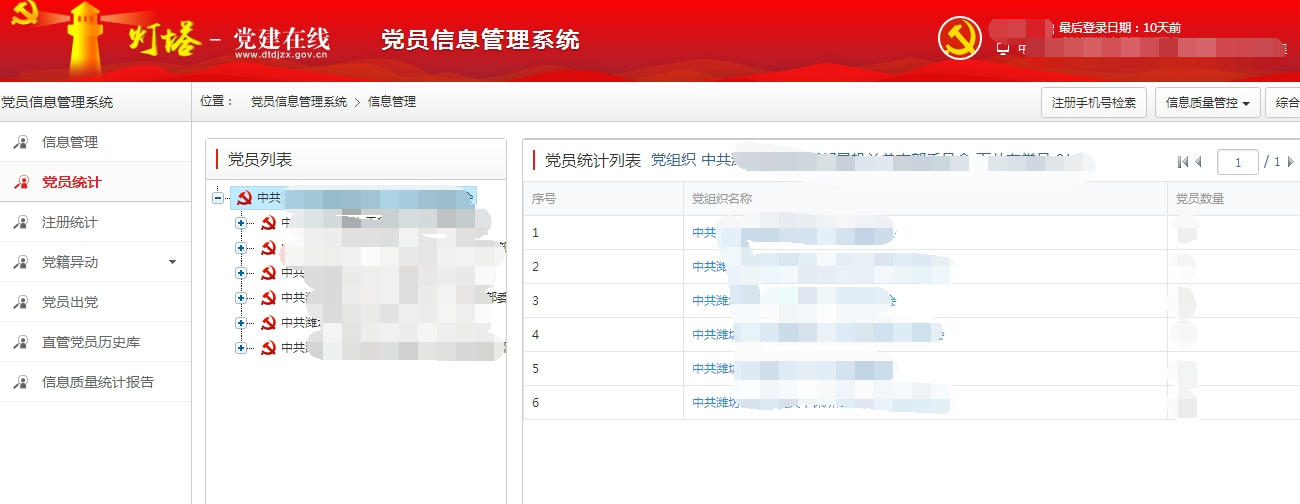 党组织全称成立时间成立时间上次换届时间上次换届时间党组织隶属单位隶属单位性质隶属单位性质隶属单位经费来源隶属单位经费来源党组织上一级党组织名称党组织通讯地址党组织通讯地址党  员总数其中，男党员数其中，男党员数女党员数女党员数党  员离休干部党员数退休干部党员数退休干部党员数其他党员数其他党员数党  员党员平均年龄流动党员数流动党员数生活困难党员数生活困难党员数学习活动学习活动场所地址场所面积场所面积学习活动每年集体学习
组织生活次数固定学习活动时间固定学习活动时间每年文体活动次数每年文体活动次数作用发挥党员发挥作用典型（人名及发挥作用领域）获奖情况党组织荣获市级及以上荣誉审核单位（盖章）：            审核人（签字）：          填报人：            联系电话：审核单位（盖章）：            审核人（签字）：          填报人：            联系电话：审核单位（盖章）：            审核人（签字）：          填报人：            联系电话：审核单位（盖章）：            审核人（签字）：          填报人：            联系电话：审核单位（盖章）：            审核人（签字）：          填报人：            联系电话：审核单位（盖章）：            审核人（签字）：          填报人：            联系电话：审核单位（盖章）：            审核人（签字）：          填报人：            联系电话：审核单位（盖章）：            审核人（签字）：          填报人：            联系电话：审核单位（盖章）：            审核人（签字）：          填报人：            联系电话：审核单位（盖章）：            审核人（签字）：          填报人：            联系电话：审核单位（盖章）：            审核人（签字）：          填报人：            联系电话：审核单位（盖章）：            审核人（签字）：          填报人：            联系电话：市直离退休干部党组织书记信息采集表市直离退休干部党组织书记信息采集表市直离退休干部党组织书记信息采集表市直离退休干部党组织书记信息采集表市直离退休干部党组织书记信息采集表市直离退休干部党组织书记信息采集表市直离退休干部党组织书记信息采集表姓  名性  别民  族出生年月（年龄）籍  贯出生地学  历学位或职称入党时间参加工作
时间健康状况任职时间在其它党组织兼职情况所在党支部（全称）原工作单位及职务居民身份证号码联系电话现居住地个人简历曾受表彰
情况附件3：附件3：附件3：附件3：附件3：附件3：附件3：附件3：附件3：附件3：附件3：附件3：附件3：附件3：附件3：附件3：附件3：附件3：附件3：附件3：附件3：附件3：附件3：附件3：附件3：附件3：附件3：市直离退休干部党组织有关情况汇总表市直离退休干部党组织有关情况汇总表市直离退休干部党组织有关情况汇总表市直离退休干部党组织有关情况汇总表市直离退休干部党组织有关情况汇总表市直离退休干部党组织有关情况汇总表市直离退休干部党组织有关情况汇总表市直离退休干部党组织有关情况汇总表市直离退休干部党组织有关情况汇总表市直离退休干部党组织有关情况汇总表市直离退休干部党组织有关情况汇总表市直离退休干部党组织有关情况汇总表市直离退休干部党组织有关情况汇总表市直离退休干部党组织有关情况汇总表市直离退休干部党组织有关情况汇总表市直离退休干部党组织有关情况汇总表市直离退休干部党组织有关情况汇总表市直离退休干部党组织有关情况汇总表市直离退休干部党组织有关情况汇总表市直离退休干部党组织有关情况汇总表市直离退休干部党组织有关情况汇总表市直离退休干部党组织有关情况汇总表市直离退休干部党组织有关情况汇总表市直离退休干部党组织有关情况汇总表市直离退休干部党组织有关情况汇总表市直离退休干部党组织有关情况汇总表市直离退休干部党组织有关情况汇总表主管单位（盖章）：                                                               填报时间：  年  月  日主管单位（盖章）：                                                               填报时间：  年  月  日主管单位（盖章）：                                                               填报时间：  年  月  日主管单位（盖章）：                                                               填报时间：  年  月  日主管单位（盖章）：                                                               填报时间：  年  月  日主管单位（盖章）：                                                               填报时间：  年  月  日主管单位（盖章）：                                                               填报时间：  年  月  日主管单位（盖章）：                                                               填报时间：  年  月  日主管单位（盖章）：                                                               填报时间：  年  月  日主管单位（盖章）：                                                               填报时间：  年  月  日主管单位（盖章）：                                                               填报时间：  年  月  日主管单位（盖章）：                                                               填报时间：  年  月  日主管单位（盖章）：                                                               填报时间：  年  月  日主管单位（盖章）：                                                               填报时间：  年  月  日主管单位（盖章）：                                                               填报时间：  年  月  日主管单位（盖章）：                                                               填报时间：  年  月  日主管单位（盖章）：                                                               填报时间：  年  月  日主管单位（盖章）：                                                               填报时间：  年  月  日主管单位（盖章）：                                                               填报时间：  年  月  日主管单位（盖章）：                                                               填报时间：  年  月  日主管单位（盖章）：                                                               填报时间：  年  月  日主管单位（盖章）：                                                               填报时间：  年  月  日主管单位（盖章）：                                                               填报时间：  年  月  日主管单位（盖章）：                                                               填报时间：  年  月  日主管单位（盖章）：                                                               填报时间：  年  月  日主管单位（盖章）：                                                               填报时间：  年  月  日主管单位（盖章）：                                                               填报时间：  年  月  日主管单位    名称主管单位    名称单位性质离退休干部党组织情况离退休干部党组织情况离退休干部党组织情况离退休干部党组织情况离退休干部党组织情况离退休干部党员情况离退休干部党员情况离退休干部党员情况离退休干部党员情况离退休干部党员情况离退休干部党员情况离退休干部党员情况离退休干部党员情况离退休干部党员情况离退休干部党员情况离退休干部党员情况支部书记支部书记支部书记支部书记支部书记支部书记单位联系人联系 电话下属单位名称单位性质离退休干部党组织名称上次换届时间组织类别组织类别组织类别总人数离休干部党员退休干部党员其他党员女党员人数60岁及以下61—65岁66—70岁71—75岁76岁及以上异地生活姓名性别年龄在职&退休原职务（级别）联系方式单位联系人联系 电话下属单位名称单位性质离退休干部党组织名称上次换届时间党委党总支党支部离休干部党员退休干部党员其他党员女党员人数60岁及以下61—65岁66—70岁71—75岁76岁及以上异地生活姓名性别年龄在职&退休原职务（级别）联系方式单位联系人联系 电话合计合计注：此统计包含主管部门所属的离退休干部党组织（党委、党总支、支部）。单位性质：机关、财政统管事业单位、非财政统管事业单位，参照管理单位等，同时请注明单位是市属、省属或央属；注：此统计包含主管部门所属的离退休干部党组织（党委、党总支、支部）。单位性质：机关、财政统管事业单位、非财政统管事业单位，参照管理单位等，同时请注明单位是市属、省属或央属；注：此统计包含主管部门所属的离退休干部党组织（党委、党总支、支部）。单位性质：机关、财政统管事业单位、非财政统管事业单位，参照管理单位等，同时请注明单位是市属、省属或央属；注：此统计包含主管部门所属的离退休干部党组织（党委、党总支、支部）。单位性质：机关、财政统管事业单位、非财政统管事业单位，参照管理单位等，同时请注明单位是市属、省属或央属；注：此统计包含主管部门所属的离退休干部党组织（党委、党总支、支部）。单位性质：机关、财政统管事业单位、非财政统管事业单位，参照管理单位等，同时请注明单位是市属、省属或央属；注：此统计包含主管部门所属的离退休干部党组织（党委、党总支、支部）。单位性质：机关、财政统管事业单位、非财政统管事业单位，参照管理单位等，同时请注明单位是市属、省属或央属；注：此统计包含主管部门所属的离退休干部党组织（党委、党总支、支部）。单位性质：机关、财政统管事业单位、非财政统管事业单位，参照管理单位等，同时请注明单位是市属、省属或央属；注：此统计包含主管部门所属的离退休干部党组织（党委、党总支、支部）。单位性质：机关、财政统管事业单位、非财政统管事业单位，参照管理单位等，同时请注明单位是市属、省属或央属；注：此统计包含主管部门所属的离退休干部党组织（党委、党总支、支部）。单位性质：机关、财政统管事业单位、非财政统管事业单位，参照管理单位等，同时请注明单位是市属、省属或央属；注：此统计包含主管部门所属的离退休干部党组织（党委、党总支、支部）。单位性质：机关、财政统管事业单位、非财政统管事业单位，参照管理单位等，同时请注明单位是市属、省属或央属；注：此统计包含主管部门所属的离退休干部党组织（党委、党总支、支部）。单位性质：机关、财政统管事业单位、非财政统管事业单位，参照管理单位等，同时请注明单位是市属、省属或央属；注：此统计包含主管部门所属的离退休干部党组织（党委、党总支、支部）。单位性质：机关、财政统管事业单位、非财政统管事业单位，参照管理单位等，同时请注明单位是市属、省属或央属；注：此统计包含主管部门所属的离退休干部党组织（党委、党总支、支部）。单位性质：机关、财政统管事业单位、非财政统管事业单位，参照管理单位等，同时请注明单位是市属、省属或央属；注：此统计包含主管部门所属的离退休干部党组织（党委、党总支、支部）。单位性质：机关、财政统管事业单位、非财政统管事业单位，参照管理单位等，同时请注明单位是市属、省属或央属；注：此统计包含主管部门所属的离退休干部党组织（党委、党总支、支部）。单位性质：机关、财政统管事业单位、非财政统管事业单位，参照管理单位等，同时请注明单位是市属、省属或央属；注：此统计包含主管部门所属的离退休干部党组织（党委、党总支、支部）。单位性质：机关、财政统管事业单位、非财政统管事业单位，参照管理单位等，同时请注明单位是市属、省属或央属；注：此统计包含主管部门所属的离退休干部党组织（党委、党总支、支部）。单位性质：机关、财政统管事业单位、非财政统管事业单位，参照管理单位等，同时请注明单位是市属、省属或央属；注：此统计包含主管部门所属的离退休干部党组织（党委、党总支、支部）。单位性质：机关、财政统管事业单位、非财政统管事业单位，参照管理单位等，同时请注明单位是市属、省属或央属；注：此统计包含主管部门所属的离退休干部党组织（党委、党总支、支部）。单位性质：机关、财政统管事业单位、非财政统管事业单位，参照管理单位等，同时请注明单位是市属、省属或央属；注：此统计包含主管部门所属的离退休干部党组织（党委、党总支、支部）。单位性质：机关、财政统管事业单位、非财政统管事业单位，参照管理单位等，同时请注明单位是市属、省属或央属；注：此统计包含主管部门所属的离退休干部党组织（党委、党总支、支部）。单位性质：机关、财政统管事业单位、非财政统管事业单位，参照管理单位等，同时请注明单位是市属、省属或央属；注：此统计包含主管部门所属的离退休干部党组织（党委、党总支、支部）。单位性质：机关、财政统管事业单位、非财政统管事业单位，参照管理单位等，同时请注明单位是市属、省属或央属；注：此统计包含主管部门所属的离退休干部党组织（党委、党总支、支部）。单位性质：机关、财政统管事业单位、非财政统管事业单位，参照管理单位等，同时请注明单位是市属、省属或央属；注：此统计包含主管部门所属的离退休干部党组织（党委、党总支、支部）。单位性质：机关、财政统管事业单位、非财政统管事业单位，参照管理单位等，同时请注明单位是市属、省属或央属；注：此统计包含主管部门所属的离退休干部党组织（党委、党总支、支部）。单位性质：机关、财政统管事业单位、非财政统管事业单位，参照管理单位等，同时请注明单位是市属、省属或央属；注：此统计包含主管部门所属的离退休干部党组织（党委、党总支、支部）。单位性质：机关、财政统管事业单位、非财政统管事业单位，参照管理单位等，同时请注明单位是市属、省属或央属；注：此统计包含主管部门所属的离退休干部党组织（党委、党总支、支部）。单位性质：机关、财政统管事业单位、非财政统管事业单位，参照管理单位等，同时请注明单位是市属、省属或央属；审核单位（盖章）：            审核人（签字）：          填报人：            联系电话：审核单位（盖章）：            审核人（签字）：          填报人：            联系电话：审核单位（盖章）：            审核人（签字）：          填报人：            联系电话：审核单位（盖章）：            审核人（签字）：          填报人：            联系电话：审核单位（盖章）：            审核人（签字）：          填报人：            联系电话：审核单位（盖章）：            审核人（签字）：          填报人：            联系电话：审核单位（盖章）：            审核人（签字）：          填报人：            联系电话：审核单位（盖章）：            审核人（签字）：          填报人：            联系电话：审核单位（盖章）：            审核人（签字）：          填报人：            联系电话：审核单位（盖章）：            审核人（签字）：          填报人：            联系电话：审核单位（盖章）：            审核人（签字）：          填报人：            联系电话：审核单位（盖章）：            审核人（签字）：          填报人：            联系电话：审核单位（盖章）：            审核人（签字）：          填报人：            联系电话：审核单位（盖章）：            审核人（签字）：          填报人：            联系电话：审核单位（盖章）：            审核人（签字）：          填报人：            联系电话：审核单位（盖章）：            审核人（签字）：          填报人：            联系电话：审核单位（盖章）：            审核人（签字）：          填报人：            联系电话：审核单位（盖章）：            审核人（签字）：          填报人：            联系电话：审核单位（盖章）：            审核人（签字）：          填报人：            联系电话：审核单位（盖章）：            审核人（签字）：          填报人：            联系电话：审核单位（盖章）：            审核人（签字）：          填报人：            联系电话：审核单位（盖章）：            审核人（签字）：          填报人：            联系电话：审核单位（盖章）：            审核人（签字）：          填报人：            联系电话：审核单位（盖章）：            审核人（签字）：          填报人：            联系电话：审核单位（盖章）：            审核人（签字）：          填报人：            联系电话：审核单位（盖章）：            审核人（签字）：          填报人：            联系电话：审核单位（盖章）：            审核人（签字）：          填报人：            联系电话：